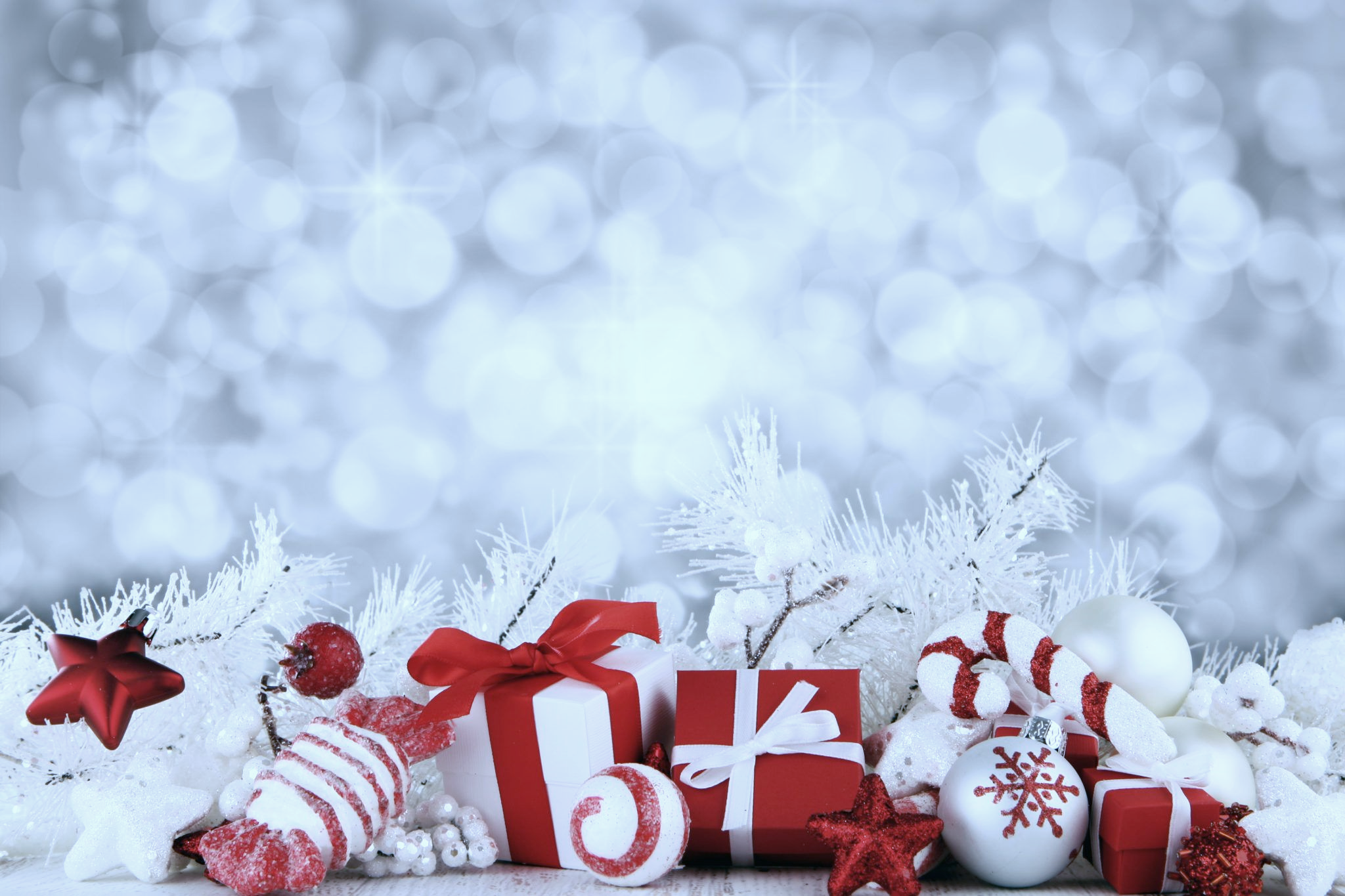 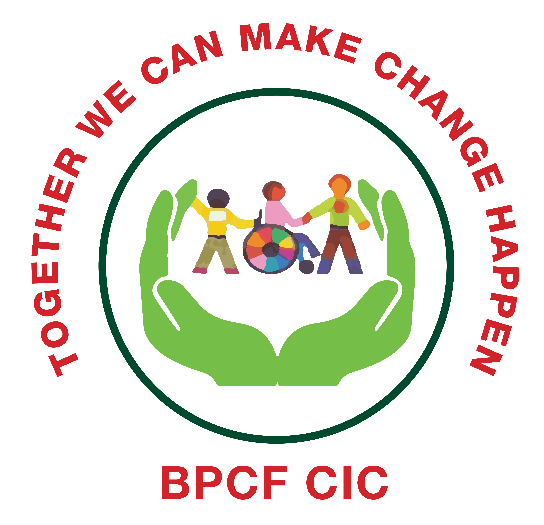 Company No: 12218043We invite you to join us for end of year catch up.Join us onFriday 17th December 2021 from 11am- 12.30pmVenueYour Homes!!!Please join the zoom meetingMeeting ID: 301 170 2626Password: 5HSPr8Your involvement, views and voice are important.Mobile  07305 145 167e-mail: admin@brentpcf.orgwww.brentpcf.orgFollow us on Facebook: Brentpcf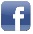  Instagram: Brentparentcarers	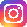  Twitter: @brentpcf1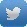 Visit Brent’s Local Offer for SEND: www.brent.gov.uk/localoffer